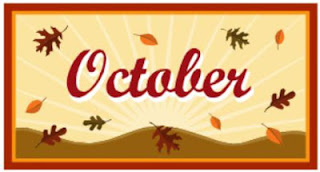 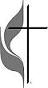 WORSHIP HELPERS FOR OCTOBER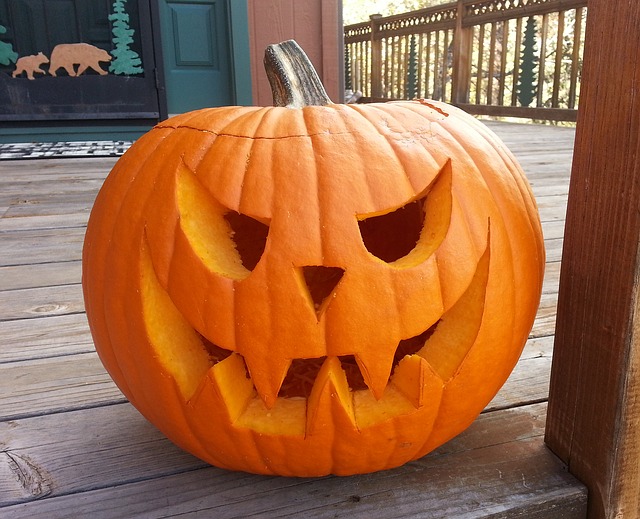 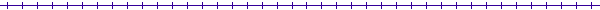 October Birthdays-Elmwood 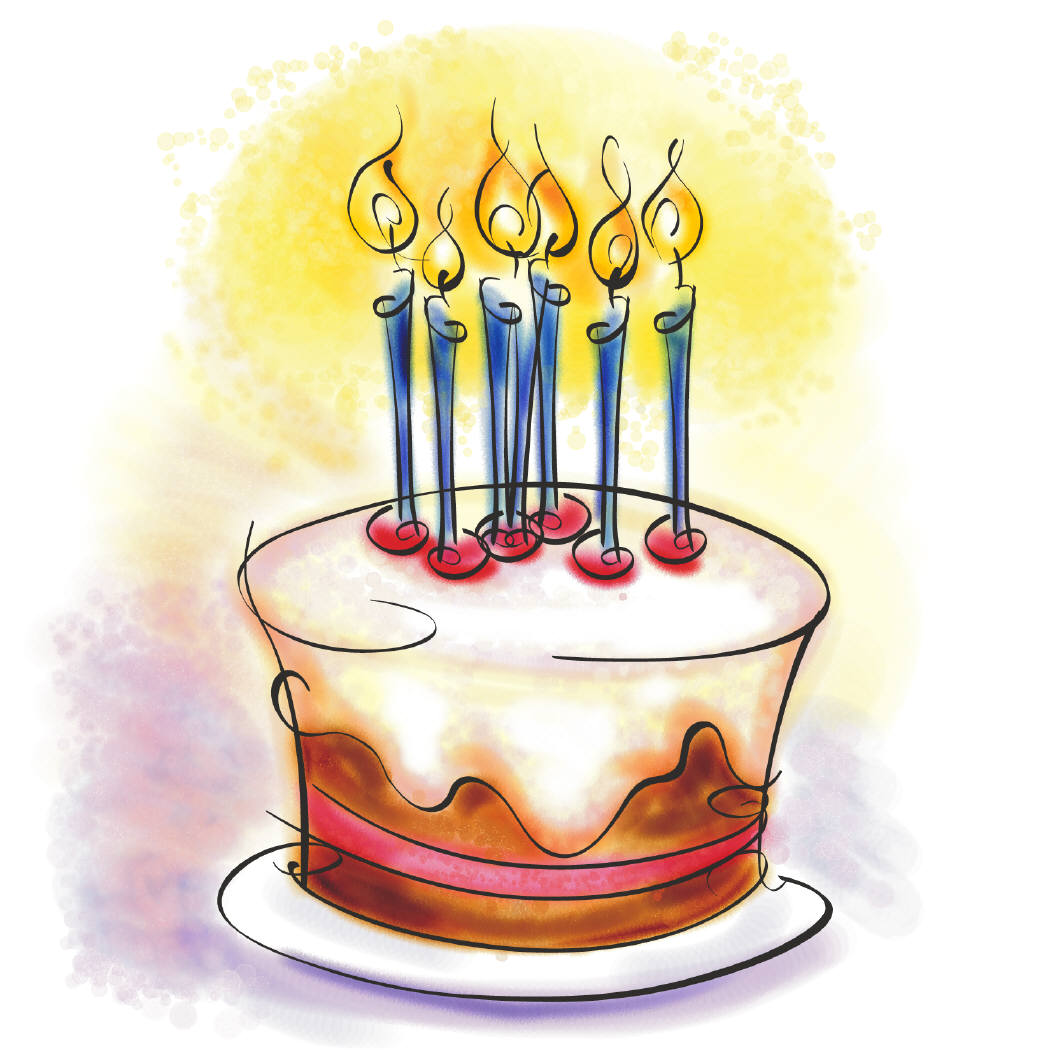 October Birthdays-Murdock PASTOR’S PEN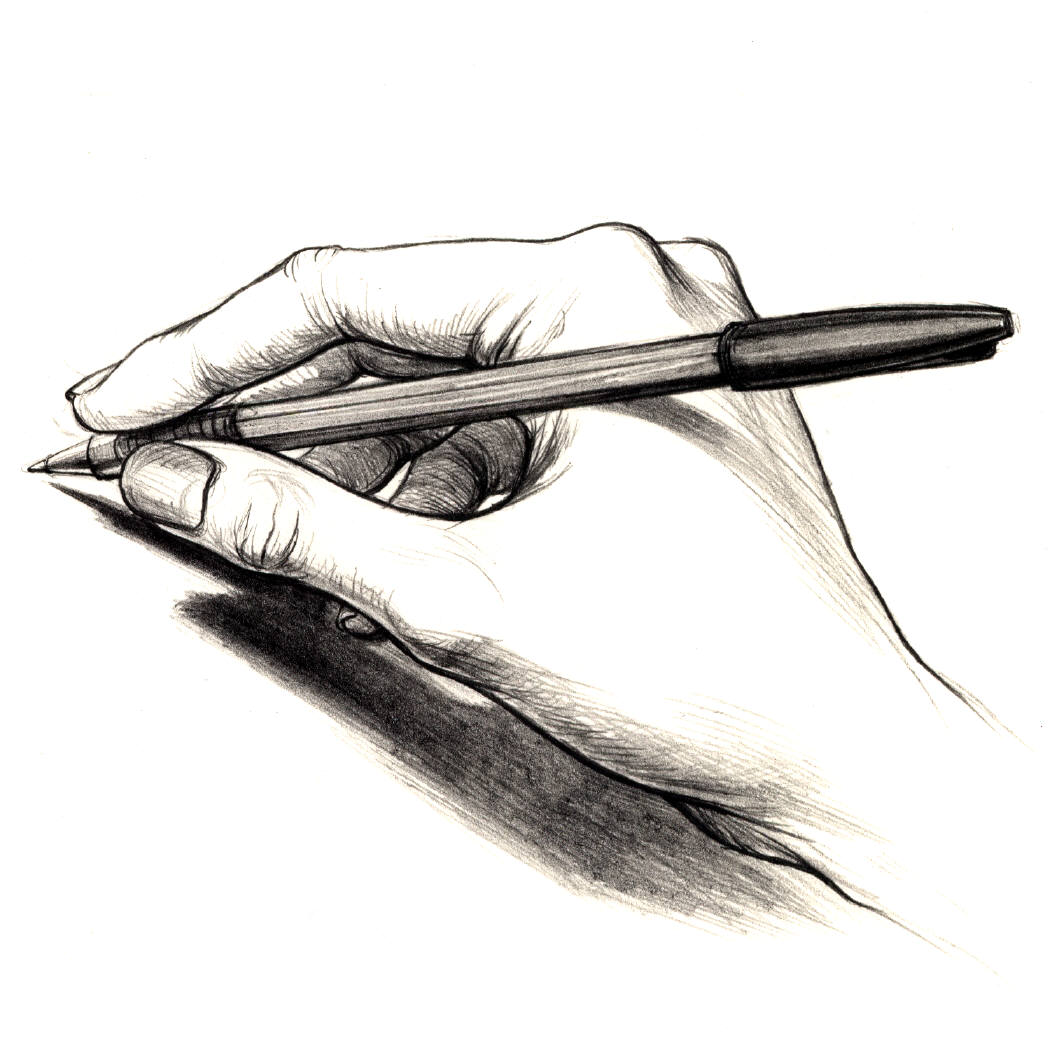 Happy October!	Here we are friends, October! I am anxiously waiting for the leaves to start changing colors and soon harvest will be in full swing. For me it brings great memories of my childhood. I didn’t realize until recently how much I have really missed living in a farming community. It feels more earthy, more human, more humble. It is a place of warmth and greatness. 	When I think about my childhood, I think of the many hours that were spent at the church, whether it was in service, at handbell practice (which my mom played for years), or Christian Education Classes. They are memories filled with so much fun and time of great learning. So, for October my goal is to take us all back to our childhood a little. 	We will be beginning a new sermon series called “Stories They Didn’t Tell You in Sunday School.” We will be looking at stories and characters that played a vital part in the story of the Bible but are often overlooked or neglected when it comes to our Sunday School curriculum. Reasons they are overlooked may have good reasons, such as the concepts are maybe too big for little children or they don’t have favorable characters in them. However, they are so important, so we will talk about what happens when our reputations are not always favorable, what it means when we feel like we may not have the more important part, respect and how trust in God leads to our joy. 	We also have exciting things like confirmation really getting started, youth group events and on the 27th we have the community Trunk or Treat. All are invited to decorate a trunk in a fun, scary or fall theme and pass out candy to our community children. If you want to participate send us an email at the church office or call and let us know. 	As we enter this season of physical harvest, let us remember that the Bible also talks about the soul harvest. Matthew 9:35-38 states: 35 And Jesus went throughout all the cities and villages, teaching in their synagogues and proclaiming the gospel of the kingdom and healing every disease and every affliction. 36 When he saw the crowds, he had compassion for them, because they were harassed and helpless, like sheep without a shepherd. 37 Then he said to his disciples, “The harvest is plentiful, but the laborers are few; 38 therefore pray earnestly to the Lord of the harvest to send out laborers into his harvest.” I challenge you that as we learn about these stories that we don’t focus on often, to think about what part you are playing in the preparing the harvest. I pray that we can explore our parts with some childlike excitement this month.Blessings,Pastor Michelle ChesnutTRUNK-OR-TREATCome dressed in your costume to enjoy an afternoon of fun!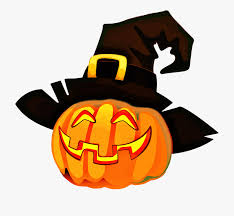 Date: Sunday, October 27th Time: 2:00-4:00 PMPlace: Elmwood Christian Church Parking Lot**Please park in the Elmwood Park parking lot.**In case of rain, we will be set up inside the Christian Church.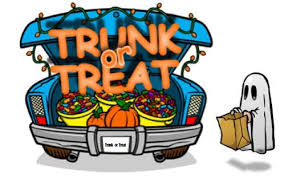 **Contact Deb Lenz with any questions at 402-450-3034.VOLUNTEERS NEEDED!  We would like your help with the second annual Trunk-or-Treat event hosted by the Elmwood Christian Church, Murdock Methodist Church and Elmwood Methodist Church.  Let’s continue to make this a fun and safe event for the children of our congregations and communities.  Please contact Deb Lenz (402-450-3034) if you will be joining us.October 2019   St. Paul United Methodist Church                               P. O. Box 130                                                                 400 West “G” Street                                                                Elmwood, NE  68349-0130                                                    Address Service Requested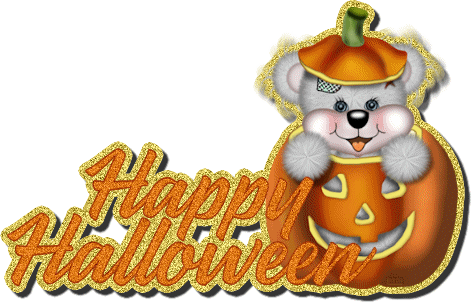 SunMonTueWedThuFriSat123451-5:00pm Church Office Hours-E9:00am-3:00pm Church Office Hours - M5:45pm UMW- Murdock1-5:00pm Church Office Hours-E67891011129:00am Worship Service - M9:30am Sun. School –E10:35am Worship Service – E6:30pm Cub Scouts - E7:00pm UMW-E1-5:00pm Church Office Hours-E7:00pm Church Council - M9:00am-3:00pm Church Office Hours - M6:15pm Bell Practice7:30pm Choir Practice1-5:00pm Church Office Hours-E131415161718199:00am Worship Service - M9:30am Sun. School –E10:35am Worship Service - EColumbus Day1-5:00pm Church Office Hours-E9:00am-3:00pm Church Office Hours - M1:30pm Sew ‘N Sews - M6:15pm Bell Practice7:30pm Choir Practice1-5:00pm Church Office Hours-E9-11:00am Food Pantry Distribution202122232425269:00am Worship Service - M9:30am Sun. School –E10:35am Worship Service – E1:00pm Confirmation Class - E6:30pm Cub Scouts - E1-5:00pm Church Office Hours-E7:00pm Church Council - E9:00am-3:00pm Church Office Hours - M6:00pm Confirmation Class - M6:15pm Bell Practice7:30pm Choir Practice1-5:00pm Church Office Hours-E27282930319:00am Worship Service - M9:30am Sun. School –E10:35am Worship Service - E2-4:00pm Trunk or Treat – E5:00pm Charge Conference, New Hope UMC, Lincoln 1-5:00pm Church Office Hours-E9:00am-3:00pm Church Office Hours - M6:15pm Bell Practice7:30pm Choir PracticeHalloween1-5:00pm Church Office Hours-E